	ПРОЕКТКРЕМЕНЧУЦЬКА РАЙОННА РАДА   ПОЛТАВСЬКОЇ ОБЛАСТІ(________________  сесія сьомого скликання)РІШЕННЯвід “      ”                   2017 р.       м. КременчукПро    затвердження       технічних документацій     з      нормативної грошової       оцінки      земельнихділянок,    наданих      в      орендуТОВ «АГРОФІРМА КАМ'ЯНКА» за   межами   населених     пунктів Пришибської сільської ради      Відповідно до ст. 43 Закону України «Про місцеве самоврядування», Закону України «Про оцінку земель» від 11.12.2003 року № 1378 - ІV, ст. 10, 201, 206 Земельного кодексу України, Методики нормативної грошової оцінки земель несільськогосподарського призначення (крім земель населених пунктів), затвердженої постановою Кабінету Міністрів України № 1278 від 23.11.2011 року та на підставі клопотання ТОВ «АГРОФІРМА КАМ'ЯНКА» щодо затвердження технічних документацій з нормативної грошової оцінки земельних ділянок загальною площею 131,334 га, наданих в оренду для ведення товарного сільськогосподарського виробництва за межами населених пунктів на території Пришибської сільської ради Кременчуцького району Полтавської області, враховуючи висновки постійної комісії районної ради з питань агропромислового комплексу, земельних відносин, надр та екології,       районна рада вирішила:Затвердити:технічну документацію з нормативної грошової оцінки земельної ділянки кадастровий номер 5322484800:05:000:0096 площею 39,4893 га, наданої в оренду для ведення товарного сільськогосподарського виробництва              ТОВ  «АГРОФІРМА КАМ'ЯНКА» за межами населених пунктів на території Пришибської сільської ради Кременчуцького району Полтавської області,  вартість земельної ділянки складає 895593,74 грн.;технічну документацію з нормативної грошової оцінки земельної ділянки кадастровий номер 5322484800:03:000:0256 площею 45,8284 га, наданої в оренду для ведення товарного сільськогосподарського виробництва              ТОВ  «АГРОФІРМА КАМ'ЯНКА» за межами населених пунктів на території Пришибської сільської ради Кременчуцького району Полтавської області,  вартість земельної ділянки складає 602208,09 грн.;технічну документацію з нормативної грошової оцінки земельної ділянки кадастровий номер 5322484800:05:000:0095 площею 46,0163 га, наданої в оренду для ведення товарного сільськогосподарського виробництва              ТОВ  «АГРОФІРМА КАМ'ЯНКА» за межами населених пунктів на території Пришибської сільської ради Кременчуцького району Полтавської області,  вартість земельної ділянки складає 982928,20 грн.      2. Міськрайонному управлінню у Кременчуцькому районі та                     м.м. Кременчуці, Горішніх Плавнях забезпечити зберігання технічної документації з нормативно грошової оцінки земельної ділянки у місцевому фонді документації із землеустрою та застосування затверджених показників нормативно грошової оцінки.     3. Контроль за виконанням даного рішення покласти на постійну комісію районної ради з питань агропромислового комплексу, земельних відносин, надр та екології.        ГОЛОВАРАЙОННОЇ РАДИ							А.О.ДРОФАПідготовлено: Начальник юридичного відділурайонної ради                                                                            Н.В. ЦюпаПогоджено:Заступник голови	районної ради                                                                            Е.І. СкляревськийПерший заступник голови Кременчуцької районноїдержавної  адміністрації                                                           О.І. ТютюнникКерівник апарату Кременчуцької районноїдержавної адміністрації                                                            Т.М. СамбурНачальник сектору з юридичнихпитань, мобілізаційної роботи тавзаємодії з      правоохороннимиорганами апарату Кременчуцької райдержадміністрації                                                                О.В. ОлексієнкоГолова    постійної       комісіїКременчуцької районної радиз питань агропромислового комплексу,земельних відносин, надр та екології                                       В.І Буленко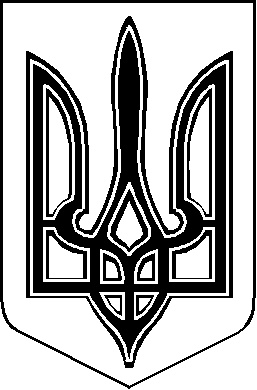 